« Best of HettichXperiencedays 2021 »Grand évènement de clôture au format virtuel le 2 septembreUn évènement de clôture qui bat son plein : le jeudi 2 septembre 2021, Hettich invite ses clients et partenaires du monde entier au grand évènement de clôture au format virtuel « Best of HettichXperiencedays 2021 ». Sur le portail https://xdays.hettich.com, on peut suivre l’évènement en direct et en streaming, dans tous les fuseaux horaires, ou accéder aux différents évènements ultérieurement depuis la médiathèque. Pour les plus curieux, le programme est déjà en ligne. Le point culminant de la journée est la conférence du Dr Andreas Hettich sur le thème des « Perspectives dans le monde post-Covid » qui se tiendra en allemand à 9h30 (HAEC) et en anglais à 6h30 (HAEC) et à 17h00 (HAEC).
L’évènement « Best of HettichXperiencedays 2021 » est très attractif avec ses conférences phares informatives, ses passionnantes visites guidées et pour aiguiser l’appétit, le barbecue-show de la société Moesta BBQ GmbH en plein air, en direct depuis le Forum Hettich à Kirchlengern. À cela s’ajoutent la découverte des coulisses des HettichXperiencedays et les interventions et témoignages des équipes Hettich locales venues du monde entier pour partager leurs expériences et impressions de ces dernières semaines. Par ce formidable mix d’informations et de divertissements, Hettich souhaite remercier tous ses clients et partenaires internationaux pour leur grand intérêt et leurs nombreux retours positifs, et également regarder vers l’avenir. Car le projet HettichXperiencedays sera encore disponible après le 2 septembre au format virtuel et les sites internationaux Hettich proposeront à leurs clients des visites virtuelles donnant accès aux évènements phares des HettichXperiencedays ainsi que des visites de showroom sur place. La devise reste : « Let’s move markets ! »La grande plateforme évènementielle « HettichXperiencedays 2021 » est en place depuis la mi-mars. Hettich a utilisé son nouveau format hybride avec brio pour présenter à ses clients et ses partenaires du monde entier des univers de meubles innovants pour les mégatendances que sont l’urbanisation, la personnalisation et le New Work.Quiconque souhaite participer, le 02 Septembre, au « Best of HettichXperiencedays 2021 » au format virtuel peut s’informer dès maintenant sur https://xdays.hettich.com et s’inscrire gratuitement.Vous pouvez télécharger les ressources photographiques suivantes sur www.hettich.com, Menu : Presse :FigureLégende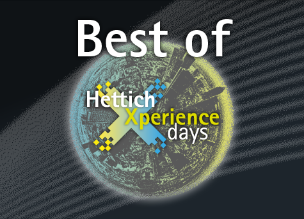 312021_a
« Best of HettichXperiencedays 2021 » : le 2 septembre a lieu la clôture au format virtuel de l’événement hybride Hettich de cette année sur https://xdays.hettich.com. Graphisme : HettichÀ propos de HettichLa société Hettich a été fondée en 1888 et est aujourd'hui l'un des fabricants de ferrures de meubles le plus important et le plus prospère au monde. Plus de 6600 collaboratrices et collaborateurs travaillent tous ensemble dans près de 80 pays dans un seul but : développer de la quincaillerie intelligente pour les meubles. C'est ainsi que Hettich inspire les gens du monde entier et est un partenaire précieux pour l'industrie du meuble, le commerce et l'artisanat. La marque Hettich est synonyme de valeurs cohérentes : qualité, innovation et est connue pour sa fiabilité et sa proximité clients. Malgré sa taille et son importance internationale, Hettich est restée une entreprise familiale. Son indépendance vis-à-vis des investisseurs permet à l'entreprise de concevoir librement son avenir en mettant l'accent sur l'élément humain et la durabilité.